ORDEN DEL OlA DE LA COMISIÓN EDILICIA  DE OBRAS PÚBLICAS  DEL H. AYUNTAMIENTO CONSTITUCIONAL DE SAN JUAN DE LOS LAGOS, JALISCO.Con fundamento en lo dispuesto por los artículos 27 y 29 de la ley del Gobierno y la Administración Pública Municipal del Estado de Jalisco y 44 al 49 del Reglamento de Ayuntamiento del Municipio de San Juan de los lagos, se CONVOCA a la Sesión  de laCOMISIÓN EDILICIA  DE OBRAS PUBLICAS DEL H. AYUNTAMIENTO  CONSTITUCIONAL  DELMUNICIPIO DE SAN JUAN DE LOS LAGOS, conforme a la siguiente Orden del Día:ORDEN DEL orA.l.	lista de asistencias y declaratoria del Quórum legal.11.	Aprobación  del Orden del Día.111.	Instalación de la comisión .IV.	Clausura de la Sesión .ATENTAMENTESan Juan de los lagos, Jalisco, a 14 de Noviembre de 2018.unicipio de Puerto Vallarta y del XXX ivil de Guadalajara"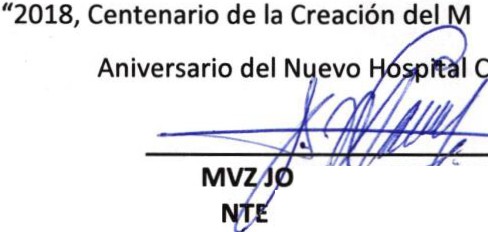 PRESIDERS'É	MARIN CRUZDE LA COMISION OBRAS PÚBLICASMINUTA DE TRABAJO  1 DE LA COMISIÓN  EDILICIA   DE OBRAS  PUBLICAS    DEL H. AYUNTAMIENTO   CONSTITUCIONAL   DE SAN  JUAN  DE  LOS  LAGOS, JALISCO.En la ciudad de San Juan de los Lagos, Jalisco . Siendo las 11 once horas del día 14 catorce de noviembre del 2018 , reunidos en el palacio municipal de este H.Ayuntamiento de San Juan de los Lagos, Jalisco , ubicada en la calle Simón Hernández número 1 (uno), Colonia Centro de ésta Ciudad, en mi carácter de Presidente de la Comisión Edilicia de Obras Publicas del H. Ayuntamiento Constitucional de San Juan de los Lagos, Jalisco ; conforme al articulo 8 punto 1fracción 11 inciso e y el artículo 25 de la Ley de Transparencia y Acceso a la Información Pública del Estado de Jalisco y sus Municipios, y en los términos del artículo 49 fracción 11 y IV de la Ley de Gobierno y Administración Pública Municipal del Estado de Jalisco y sus Municipios; donde se les pide a los Munícipes asistir puntualmente y permanecer en las sesiones del Ayuntamiento y a las reuniones de las Comisiones Edilicias de las que forme parte, e informar al Ayuntamiento y a _la  Sociedad de sus actividades , a través de la forma  y mecanismos que establezcan los ordenamientos municipales y, con el objeto de revisar la correspondencia de la presente Comisión desarrollándose bajo lo siguiente :ORDEN DEL DÍA.l.	Lista de asistencia y declaratoria del Quórum Legal.11.	Aprobación  del Orden del Día.111.	Instalación  de  la  Comisión.IV.	Clausura de la sesión .DESAHOGO.l.         LISTA DE ASISTENCIA Y DECLARATORIA DEL QUÓRUM LEGALEn uso de la voz el Regidor MVZ Jorge Liborio Marín Cruz, en su carácter de Presidente de la Comisión edilicia de Obras Públicas, bajo la asistenc ia solamente de la suscrita que actúa en el levantamiento de la presente, como integrante único y presidente de la comisión edilicia de Obras Públicas, Regidor MVZ Jorge Liborio Marín Cruz.Ante la asistencia de la suscrita y de conformidad a lo establecido en el reglamento interior del Municipio de San Juan de Los Lagos, Jalisco , se declara que por obviedad existe Quórum legal para sesionar ; quedando instalada formalmente la comisión edilicia de Obras Publicas y dar cumplimiento a los ordenamientos estatales y municipales.11.         APROBACION DEL ORDEN DEL DiA.Como Segundo Punto del Orden del Día,en uso de la voz el Regidor MVZ Jorga Liborio Marín Cruz en su carácter de Presidente de la Comisión Edilicia de Obras Publicas pone a considerac ión y aprueba el orden del día propuesto , por lo que, sin ser sometido a votación por condición única.SE APRUEBA111.            INSTALACION  DE LA COMISION.En el Desahogo del Tercer Punto del Orden del día, en uso de la voz el Regidor, MVZ Jorge Liborio Marín Cruz, hago referencia y plasmo por el presente que se da por desahogado el orden del día.IV.       CLAUSURA DE LA SESION.En voz del Regidor MVZ Jorge Liborio Marin Cruz, en mi carácter de Presidente de la comisión de Obras Públicas, informo que no existe algún tema a tratar.No existiendo ningún tema a tratar se da por clausurada la reunión de trabajo siendo las 13 trece horas del día de hoy; firmando los que en ella intervinieron, quisieron y supieron hacerlo por y ante el Presidente de la Comisión Edilicia de Obras Publicas de este H. Ayuntamiento .A T E N T A M E N T E:SAN JUAN DE LOS LAGOS, JALISCO , 14 CATORCE DE NOVIEMBRE DE 2018."Año 2018, Centenario de la creación del Municipio de Puerto Val/arta y del XXX Aniversario del Nuevo Hospital Civ;Jg,Jalajara" .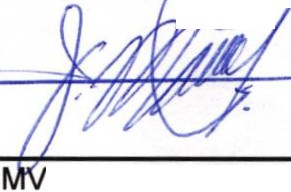 Z JORGE LIBORIO MARIN CRUZREGIDOR MUNICIPAL Y PRESIDENTE DE LA COMISION EDILICIA DE OBRAS PÚBLICAS.